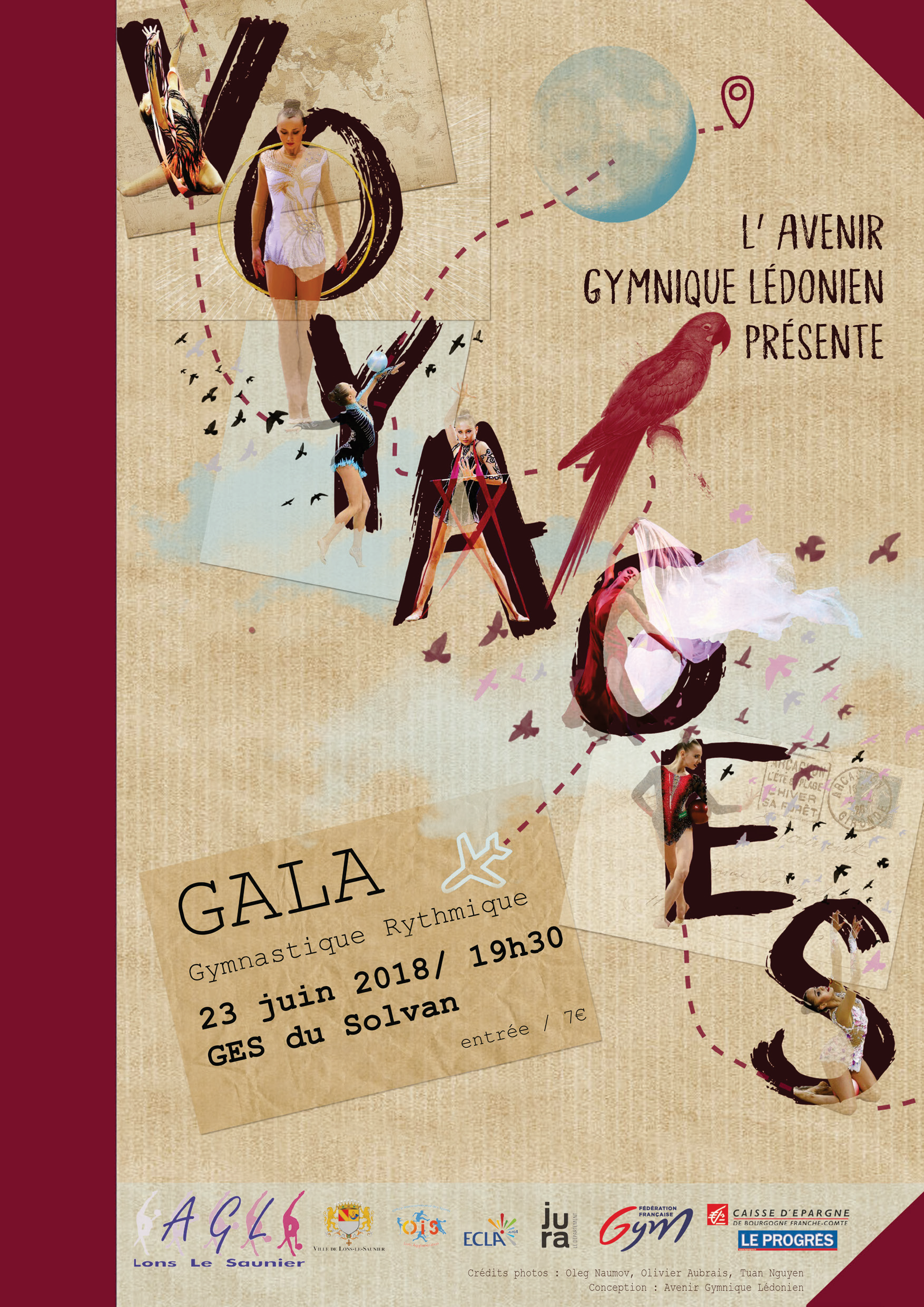 Bon de commandeDVD Gala 2018 « Carnet de Voyage »Livré dans le courant du 1er trimestre 2018/2019Nom : ………………………………………………………………………………………………Prénom : ………………………………………………………………………………………….Adresse mail : ………………………………………………………………………………….Nombre de DVD : …………………….. x 10€Montant total à régler : ………………………..Chèque joint :  oui 		non     (entourer la bonne mention)Règlement à établir à l’ordre de l’Avenir Gymnique Lédonien, Ce bon de commande est à déposer le soir du Gala, à l’entrée, ou à adresser à Avenir Gymnique Lédonien 5 rue G. Trouillot, 39000 Lons le Saunier,  accompagné du règlement. NB : Ce DVD sera réalisé par nos soins, il ne s’agit pas d’un montage professionnel.Date et Signature :